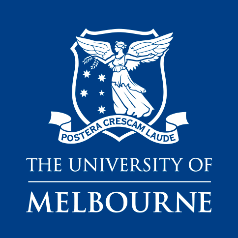 Health & Safety 
health AND safety action planRa No./ERMS Ref:      Date:      Version No.:      Review Date:      Authorised by:      STEP 1 – ENTER INFORMATION ABOUT THE ACTIVITY/TASK, ITS LOCATION AND THE PEOPLE COMPLETING THE RISK ASSESSMENTLocation name: Building No.: Room No.:Date:Prepared by:HSR/Employee representative:Associated Risk Assessment No.:       Employees undertaking the activitiy:       Employees undertaking the activitiy:       Employees undertaking the activitiy:       Employees undertaking the activitiy:       Employees undertaking the activitiy:       Description of how the plant/equipment is used or the activity:Description of how the plant/equipment is used or the activity:Description of how the plant/equipment is used or the activity:Description of how the plant/equipment is used or the activity:Description of how the plant/equipment is used or the activity:Description of how the plant/equipment is used or the activity:STEP 2 – health & safety action planWhere additional and/or proposed controls have been identified in a health and safety risk assessment complete the Health & Safety: Action plan.Order the controls into short term, medium term and long term risk control priorities;List the proposed control against the relevant category;Identify the person responsible for the proposed control;Review the Health & Safety: Action plan regularly and update the progress status for each proposed control; andIdentify the due date for the additional and/or proposed controls to occur.Short Term Risk Control PrioritiesShort Term Risk Control PrioritiesShort Term Risk Control PrioritiesShort Term Risk Control PrioritiesShort Term Risk Control PrioritiesShort Term Risk Control PrioritiesNo.CategoryProposed Control Person ResponsibleProgressDue DateMedium Term Risk Control PrioritiesMedium Term Risk Control PrioritiesMedium Term Risk Control PrioritiesMedium Term Risk Control PrioritiesMedium Term Risk Control PrioritiesMedium Term Risk Control PrioritiesNo.CategoryProposed Control Person ResponsibleProgressDue DateLong Term Risk Control PrioritiesLong Term Risk Control PrioritiesLong Term Risk Control PrioritiesLong Term Risk Control PrioritiesLong Term Risk Control PrioritiesLong Term Risk Control PrioritiesNo.CategoryProposed Control Person ResponsibleProgressDue DateSTEP 3 – consultation processSTEP 3 – consultation processSTEP 3 – consultation processSTEP 3 – consultation processSTEP 3 – consultation processDetermine the person responsible for reviewing and implementing the Health & Safety: Action plan.Obtain the authorisation of the management representative.Ensure the HSR (if applicable) has been consulted.  Ensure the employees undertaking the activity have been consulted.Record below the names of the persons consulted.Determine the person responsible for reviewing and implementing the Health & Safety: Action plan.Obtain the authorisation of the management representative.Ensure the HSR (if applicable) has been consulted.  Ensure the employees undertaking the activity have been consulted.Record below the names of the persons consulted.Determine the person responsible for reviewing and implementing the Health & Safety: Action plan.Obtain the authorisation of the management representative.Ensure the HSR (if applicable) has been consulted.  Ensure the employees undertaking the activity have been consulted.Record below the names of the persons consulted.Determine the person responsible for reviewing and implementing the Health & Safety: Action plan.Obtain the authorisation of the management representative.Ensure the HSR (if applicable) has been consulted.  Ensure the employees undertaking the activity have been consulted.Record below the names of the persons consulted.Determine the person responsible for reviewing and implementing the Health & Safety: Action plan.Obtain the authorisation of the management representative.Ensure the HSR (if applicable) has been consulted.  Ensure the employees undertaking the activity have been consulted.Record below the names of the persons consulted.Management representativeHSR/Employee representativeEmployee(s)Employee(s)Employee(s)Employee(s)Person Responsible for implementation or escalationPerson Responsible for implementation or escalationSTEP 4 – complete the impleMEntation of the planSTEP 4 – complete the impleMEntation of the planSTEP 4 – complete the impleMEntation of the planOn the completion and review of the Health & Safety Action Plan, the responsible management representative signs off the following declaration.The controls have been implemented as described.The controls have eliminated or reduced the risk.On the completion and review of the Health & Safety Action Plan, the responsible management representative signs off the following declaration.The controls have been implemented as described.The controls have eliminated or reduced the risk.On the completion and review of the Health & Safety Action Plan, the responsible management representative signs off the following declaration.The controls have been implemented as described.The controls have eliminated or reduced the risk.Management representative name:       Signature:       Date:      